Nr. lot/denumireDenumire articolDescrierea și specificațiile articoluluiUnitate măsurăCantitateaFotolii/scauneFotoliu de birou Fotoliu calculator pe un cadru pivotant pe role, echipat cu mecanism de basculare.  Baza și cotierele sunt din metal cromat. Tapițeria să fie din piele galbenă sau gri.Poză model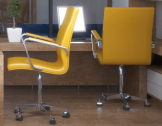 buc17Fotolii/scauneScaun vizitatorMaterial corp: Metal, Placaj, Plastic, Spumă poliuretanică. Material picioare: metal. Material tapițerie: stofă. Poză model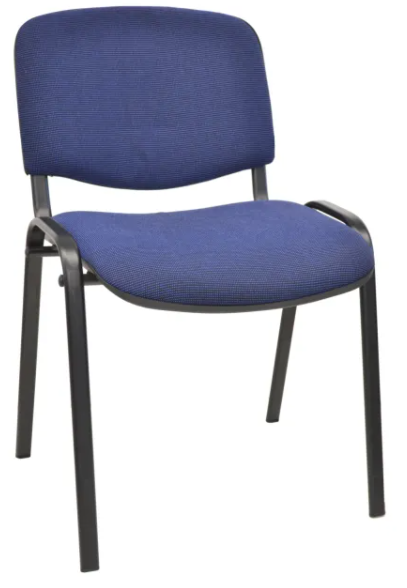 buc 4Fotolii/scauneScaun Carcasă din lemn masiv sau oțel vopsit negru. Tapițarea din material textil (nuanță galbel, gri sasu albastru). Poză model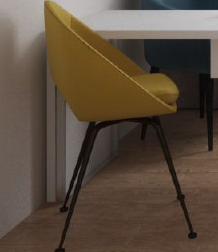 buc2Fotolii/scauneScaun bucătărieScaunul bucătărie. Cadrul este realizat din oțel vopsit negru. Poză model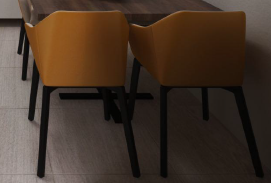 buc4